витяг…4. Створити Комісію з охорони прав інтелектуальної власності при Президії НАН України та затвердити її склад (додається). Визначити, що до функцій Комісії входить:здійснення аналізу діяльності зі створення, охорони та використання об’єктів права інтелектуальної власності в НАН України;надання Президії НАН України пропозицій з прийняття актів НАН України стосовно питань інтелектуальної власності;розгляд результатів конкурсу НАН України за досягнення кращих показників у винахідницької роботі, створенні, охороні та використанні об’єктів права інтелектуальної власності та за звання «Кращий винахідник НАН України».5. Визнати таким, що втратив чинність, додаток 3 до постанови Президії НАН України від 22.11.2000 № 319 «Комісія з підбиття підсумків конкурсу установ НАН України за досягнення кращих показників у винахідницькій роботі, створенні, охороні та використанні об’єктів інтелектуальної власності та за звання «Винахідник року Національної академії наук України».…9. Науково-організаційному відділу Президії НАН України передбачити зміни до розподілу обов’язків між членами Президії              НАН України, затвердженого постановою Президії НАН України від 23.10.2020 № 172, з урахуванням п.4 цієї постанови.…                       Президент Національної академії наук Україниакадемік НАН України					А.Г.Загородній   В.о.головного вченого секретаряНаціональної академії наук Україниакадемік НАН України                                                       В.Л. БогдановПРЕЗИДІЯ НАЦІОНАЛЬНОЇ АКАДЕМІЇ НАУК УКРАЇНИПОСТАНОВАПРЕЗИДІЯ НАЦІОНАЛЬНОЇ АКАДЕМІЇ НАУК УКРАЇНИПОСТАНОВАПРЕЗИДІЯ НАЦІОНАЛЬНОЇ АКАДЕМІЇ НАУК УКРАЇНИПОСТАНОВА.  23.06.2021  .м. Київ№.    221    .Про підсумки конкурсу установ НАН України за досягнення кращих показників у винахідницькій роботі, створенні, охороні та використанні об’єктів інтелектуальної власності та за звання «Винахідник року Національної академії наук України» в 2020 році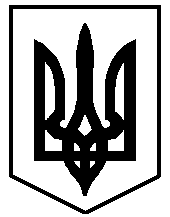 